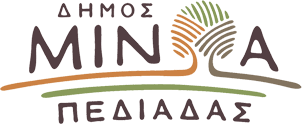 ΕΛΛΗΝΙΚΗ ΔΗΜΟΚΡΑΤΙΑ                                          Αρκαλοχώρι 17/05/2024                    ΝΟΜΟΣ ΗΡΑΚΛΕΙΟΥ                                                ΠΡΟΣ ΚΑΘΕ ΕΝΔΙΑΦΕΡΟΜΕΝΟ/Η                                    ΔΗΜΟΣ ΜΙΝΩΑ ΠΕΔΙΑΔΑΣ                                                                                                                                                                                    ΑΥΤΟΤΕΛΕΣ ΤΜΗΜΑ ΚΟΙΝΩΝΙΚΗΣ                                                               ΠΡΟΣΤΑΣΙΑΣ, ΠΑΙΔΕΙΑΣ, ΑΠΑΣΧΟΛΗΣΗΣ                  & ΠΟΛΙΤΙΣΜΟΥ                                                            ΑΝΑΚΟΙΝΩΣΗΞεκινούν οι αιτήσεις Εγγραφής-Επανεγγραφής (με τροφεία) στους Παιδικούς Σταθμούς του Δήμου Μινώα Πεδιάδας για το Σχολικό Έτος 2024-2025Ο Δήμος Μινώα Πεδιάδας ενημερώνει τους ενδιαφερόμενους γονείς ότι ξεκινάει η διαδικασία κατάθεσης αιτήσεων Εγγραφής-Επανεγγραφής στους Παιδικούς Σταθμούς του Δήμου Μινώα Πεδιάδας (Αρκαλοχωρίου & Καστελλίου), για το σχολικό έτος 2024-2025.Οι αιτήσεις θα υποβάλλονται στους Παιδικούς Σταθμούς του Δήμου και σε συνεννόηση (ραντεβού) με τις υπεύθυνες υπαλλήλους των Παιδικών Σταθμών, από Δευτέρα 20/05/2024  έως και Δευτέρα 03/06/2024, και ώρες: 08:00 .-13:00.Στους Παιδικούς Σταθμούς θα φιλοξενηθούν παιδιά ΒΡΈΦΗ - ΝΗΠΙΑ που κατά την ημερομηνία έναρξης της λειτουργίας των Παιδικών Σταθμών για μεν τα Βρέφη την 01/09/2024 να έχουν συμπληρώσει την ηλικία των  8 μηνών και για δε τα Νήπια την 01/09/2024 να  έχουν συμπληρώσει την ηλικία των 2.5 ετών.  Τα εγγραφόμενα παιδιά θα προέρχονται κατά κύριο λόγο από την  περιοχή του Δήμου Μινώα Πεδιάδας στον οποίον κατοικούν, χωρίς να αποκλείεται η δυνατότητα εγγραφής εκείνων που διαμένουν σε όμορο Δήμο αν υπάρχει κενή θέση ή με την εγγραφή τους εξυπηρετείται οξυμένη κοινωνική ανάγκη των γονέων η οποία αιτιολογείται επαρκώς από τους ενδιαφερόμενους γονείς.Την ευθύνη υποβολής των αιτήσεων θα έχουν αποκλειστικά οι γονείς ή οι έχοντες την επιμέλεια του/των τέκνων.Δικαιολογητικά Εγγραφής – Επανεγγραφής στους Παιδικούς Σταθμούς Αίτηση εγγραφής του γονέα παρέχεται από τους Παιδικούς ΣταθμούςΛηξιαρχική Πράξη γέννησης του παιδιούΠιστοποιητικό Οικογενειακής Κατάστασης α) Για ορφανά παιδιά, ληξιαρχική πράξη θανάτου του γονέα εάν αυτό δεν προκύπτει από το πιστοποιητικό οικογενειακής κατάστασης.β) Για διαζευγμένους γονείς αντίγραφο του διαζευκτήριου ή σε περίπτωση διάστασης αίτηση διαζυγίου και βεβαίωση μεταβολής ατομικών στοιχείων της ΔΟΥ που αποδεικνύει την διάσταση καθώς και δικαστική απόφαση επιμέλειας του παιδιού.γ) Για οικογένεια με οποιοδήποτε μέλος ΑμεΑ (πατέρας-μητέρα-παιδιά) πάνω από 67% απαιτείται βεβαίωση υγειονομικής επιτροπής  Βεβαίωση εργοδότη όταν και οι δύο γονείς είναι εργαζόμενοιΒεβαίωση μόνιμης κατοικίας ή λογαριασμό ΔΕΚΟ(ΔΕΗ,ΟΤΕ κλπ) από τον οποίο να προκύπτει η διεύθυνση κατοικίας των γονέωνΒεβαίωση γιατρού για την καλή σωματική και πνευματική υγεία του παιδιού(παρέχεται από τους Παιδικούς Σταθμούς)Φωτοτυπία του βιβλιαρίου υγείας του παιδιού με τα εμβόλια που προβλέπονται κάθε φορά, ανάλογα με την ηλικία του.Βεβαίωση αρμόδιας Στρατολογικής Αρχής, εφόσον πρόκειται για στρατευμένο γονέαΓια γονέα φοιτητή, απαιτείται βεβαίωση φοίτησης από τη σχολή του Αντίγραφο της δήλωσης φορολογίας εισοδήματος ή εκκαθαριστικό εφορίας του τρέχοντος οικονομικού έτους Υπεύθυνη δήλωση των γονέων περί αποδοχής των όρων του κανονισμού λειτουργίας του Παιδικού Σταθμού(παρέχεται από τους Παιδικούς Σταθμούς) Υπεύθυνη δήλωση για την παραλαβή του παιδιού από τον γονέα ή άλλο πρόσωπο το οποίο υποδεικνύει ο ίδιος, με βεβαίωση του γνήσιου της υπογραφής τους(παρέχεται από τους Παιδικούς Σταθμούς) Για την εγγραφή παιδιών αλλοδαπών γονέων εκτός των προηγούμενων δικαιολογητικών απαραίτητη προϋπόθεση είναι και η άδεια μόνιμης παραμονής στη χώρα μας, όπως αυτή αποδεικνύεται από τις ισχύουσες κάθε φορά διατάξεις Έντυπο συγκατάθεσης των γονέων για την επεξεργασία δεδομένων προσωπικού χαρακτήρα ανηλίκων του παιδιού τουςΓια την εγγραφή παιδιών Δημοτικών Υπαλλήλων (του Δήμου), απαιτείται επιπλέον βεβαίωση από το Τμήμα Ανθρώπινου Δυναμικού και Διοικητικής Μέριμνας ότι εργάζονται στον Δήμο με ημερομηνία μεταγενέστερη από την ημερομηνία της ανακοίνωσηςΓια άνεργους γονείς, απαιτείται βεβαίωση ανεργίας από τον ΟΑΕΔ ή κάρτα ανεργίας σε ισχύΓια ελεύθερους επαγγελματίες και αγρότες, απαιτείται βεβαίωση ασφαλιστικού φορέα ότι είναι ασφαλισμένοι Για εργαζόμενους σε οικογενειακή επιχείρηση του/της συζύγου, υπεύθυνη δήλωση του Ν.1599/86 στην οποία θα αναγράφεται το ωράριο εργασίας, τα καθήκοντά τους και να είναι υπογεγραμμένη και σφραγισμένη από την επιχείρησηΓια ξενοδοχοϋπάλληλους, απαιτείται βεβαίωση εργοδότη ή αναγγελία πρόσληψης του ΟΑΕΔ Αν κατά τη διάρκεια της λειτουργίας του Παιδικού Σταθμού εκκενωθεί μια θέση, τότε επιλέγεται παιδί από τις αιτήσεις που έχουν ήδη υποβληθεί και κατ’ εξαίρεση αν κριθεί αναγκαίο είναι δυνατόν να εισαχθεί και παιδί που υπέβαλε αίτηση μετά τη λήξη της προθεσμίας των αιτήσεων Σε περίπτωση επανεγγραφής νηπίων την επόμενη χρονιά, απαιτείται αίτηση επανεγγραφής και απαιτούνται όλα τα παραπάνω δικαιολογητικά, πλην  της ληξιαρχικής πράξης ή πιστοποιητικού γέννησης του νηπίου. Πληροφορίες για τις αιτήσεις και τα απαιτούμενα δικαιολογητικά δίνονται στα παρακάτω τηλέφωνα:Αυτοτελές Τμήμα Κοινωνικής Προστασίας, Παιδείας, Απασχόλησης & Πολιτισμού Δήμου Μινώα Πεδιάδας: 28913 40395Δημοτικός Παιδικός Σταθμός Αρκαλοχωρίου: 28910 22577 Δημοτικός Παιδικός Σταθμός Καστελλίου:       28910 31495   Σημειώσεις:1.Η εγγραφή και επανεγγραφή των παιδιών στους Παιδικούς Σταθμούς του Δήμου Μινώα Πεδιάδας  δεν θα είναι δυνατή με ελλιπή  δικαιολογητικά ή εμβόλια καθώς επίσης εάν δεν έχουν εξοφλήσει πλήρως τα τροφεία του προηγούμενου σχολικού έτους